愛心與服務99-101學年度通識教育中心開設「愛心與服務」課程相關資料正修科技大學 大學部 學生修習「愛心與服務」課程說明1.課程名稱：愛心與服務2.學分數：（選修）二學分3.修習學程：二技三上至四上，四技一上至四上，得以選修（修習學程期間至少應在校外服務六十小時並撰寫心得乙篇）。4.課程目的：為培養學生服務奉獻，關愛人群的精神，讓學生透過參與義務服務工作的機會，走出自我，接觸人群，藉此深刻省思及親身體驗服務人、回饋社會的理念，從義務服務工作中，去學習「關愛他人」、「樂於助人」的美德，並進而體會「喜愛生命」、「尊重生命」的高尚情操，以力行實踐的方式，落實全人教育的目的。5.服務類型：有別於「校內勞動」及「校內工讀」的任何類型的義務工作均可，但必需經指導老師的同意。6.服務範圍：凡是公益團體、機構、政府機關或社會公認的愛心服務活動，均可視為服務範圍，但需是個人意願提出申請，指導老師充份了解同意及服務單位的認可同意方可。7.參考類型及範圍：（1）關懷生命類型：如探視（服務）養老院、孤兒院、醫院、家扶中心、安養中心、臨終關懷中心等等。（2）愛心活動類型：如愛心園遊會、義賣籌款表演活動、淨灘、淨山、掃街等活動，亦可配會社團活動所舉辦的山地服務工作隊、兒童夏令營、社區兒童育樂營、生活營等等。（3）公益服務類型：生命線、消保會、喜憨兒、伊甸園、董氏基金會等等；政府機關義工：如環保局、高美館、科工館、歷史博物館、文化中心等等。（4）社區服務類型：社區道路、公園認養，如澄清路、球場路；國小導護愛心哥哥姐姐，如：文德國小、東光國小。（5）其他：經由指導老師充分了解及同意者。8.課程實施方式：（1）學生選定的服務工作，須先提出服務計畫申請表，經指導老師認可後始得進行。（2）所有選修同學在修習期間必需確實從事一些短期或長期（視工作性質而定）的義務服務工作，完成基本時數，至少六十小時的需求，並撰寫心得乙篇，以獲得驗證，結束課程。（3）本課程的實施，皆由指導老師負責督導、輔佐與評量，故其他未盡宜由指導老師輔導之。（4）其他請參閱修習「愛心與服務」課程時程表9.凡於該學期（上學期或下學期）選修「愛心與服務」課程者，務必完成校外服務60小時和撰寫心得乙篇（電子檔），並繳交服務工作紀錄表。10.其他未盡事宜，得隨時公布之。99-1愛心與服務教學大綱99-2愛心與服務學習教學大鋼正修科技大學 教學大綱正修科技大學 教學大綱正修科技大學 教學大綱正修科技大學 教學大綱正修科技大學 教學大綱正修科技大學 教學大綱正修科技大學 教學大綱正修科技大學 教學大綱正修科技大學 教學大綱正修科技大學 教學大綱正修科技大學 教學大綱正修科技大學 教學大綱正修科技大學 教學大綱正修科技大學 教學大綱正修科技大學 教學大綱正修科技大學 教學大綱正修科技大學 教學大綱正修科技大學 教學大綱正修科技大學 教學大綱課程名稱（中文） 課程名稱（中文） 課程名稱（中文） 愛心與服務(人文學) 愛心與服務(人文學) 愛心與服務(人文學) 愛心與服務(人文學) 愛心與服務(人文學) 愛心與服務(人文學) 愛心與服務(人文學) 愛心與服務(人文學) 愛心與服務(人文學) 愛心與服務(人文學) 開課單位 全部日間部二技 全部日間部二技 全部日間部二技 全部日間部二技 全部日間部二技 課程名稱（英文） 課程名稱（英文） 課程名稱（英文） Love and Service Love and Service Love and Service Love and Service Love and Service Love and Service Love and Service Love and Service Love and Service Love and Service 課程代碼 241 241 241 241 241 授課教師 授課教師 授課教師 辛宜津 (0179) 辛宜津 (0179) 辛宜津 (0179) 辛宜津 (0179) 辛宜津 (0179) 辛宜津 (0179) 辛宜津 (0179) 辛宜津 (0179) 辛宜津 (0179) 辛宜津 (0179) 開課學期  099 學年度  ■上 □下 學期  099 學年度  ■上 □下 學期  099 學年度  ■上 □下 學期  099 學年度  ■上 □下 學期  099 學年度  ■上 □下 學期 學分數/時數 學分數/時數 學分數/時數 2 /2 2 /2 必/選修 必/選修 必/選修 □必修 ■選修 □必修 ■選修 □必修 ■選修 □必修 ■選修 □必修 ■選修 開課班級 先修科目或先備能力： 志工基礎及特殊教育訓練24小時取得志願服務紀錄冊 先修科目或先備能力： 志工基礎及特殊教育訓練24小時取得志願服務紀錄冊 先修科目或先備能力： 志工基礎及特殊教育訓練24小時取得志願服務紀錄冊 先修科目或先備能力： 志工基礎及特殊教育訓練24小時取得志願服務紀錄冊 先修科目或先備能力： 志工基礎及特殊教育訓練24小時取得志願服務紀錄冊 先修科目或先備能力： 志工基礎及特殊教育訓練24小時取得志願服務紀錄冊 先修科目或先備能力： 志工基礎及特殊教育訓練24小時取得志願服務紀錄冊 先修科目或先備能力： 志工基礎及特殊教育訓練24小時取得志願服務紀錄冊 先修科目或先備能力： 志工基礎及特殊教育訓練24小時取得志願服務紀錄冊 先修科目或先備能力： 志工基礎及特殊教育訓練24小時取得志願服務紀錄冊 先修科目或先備能力： 志工基礎及特殊教育訓練24小時取得志願服務紀錄冊 先修科目或先備能力： 志工基礎及特殊教育訓練24小時取得志願服務紀錄冊 先修科目或先備能力： 志工基礎及特殊教育訓練24小時取得志願服務紀錄冊 先修科目或先備能力： 志工基礎及特殊教育訓練24小時取得志願服務紀錄冊 先修科目或先備能力： 志工基礎及特殊教育訓練24小時取得志願服務紀錄冊 先修科目或先備能力： 志工基礎及特殊教育訓練24小時取得志願服務紀錄冊 先修科目或先備能力： 志工基礎及特殊教育訓練24小時取得志願服務紀錄冊 先修科目或先備能力： 志工基礎及特殊教育訓練24小時取得志願服務紀錄冊 先修科目或先備能力： 志工基礎及特殊教育訓練24小時取得志願服務紀錄冊 課程概述與目標： 課程概述與目標： 課程概述與目標： 課程概述與目標： 課程概述與目標： 課程概述與目標： 課程概述與目標： 課程概述與目標： 課程概述與目標： 課程概述與目標： 課程概述與目標： 課程概述與目標： 課程概述與目標： 課程概述與目標： 課程概述與目標： 課程概述與目標： 課程概述與目標： 課程概述與目標： 課程概述與目標： 以課程結合服務關愛隊方式，融入生命教育並實踐人道關懷主義。 以課程結合服務關愛隊方式，融入生命教育並實踐人道關懷主義。 以課程結合服務關愛隊方式，融入生命教育並實踐人道關懷主義。 以課程結合服務關愛隊方式，融入生命教育並實踐人道關懷主義。 以課程結合服務關愛隊方式，融入生命教育並實踐人道關懷主義。 以課程結合服務關愛隊方式，融入生命教育並實踐人道關懷主義。 以課程結合服務關愛隊方式，融入生命教育並實踐人道關懷主義。 以課程結合服務關愛隊方式，融入生命教育並實踐人道關懷主義。 以課程結合服務關愛隊方式，融入生命教育並實踐人道關懷主義。 以課程結合服務關愛隊方式，融入生命教育並實踐人道關懷主義。 以課程結合服務關愛隊方式，融入生命教育並實踐人道關懷主義。 以課程結合服務關愛隊方式，融入生命教育並實踐人道關懷主義。 以課程結合服務關愛隊方式，融入生命教育並實踐人道關懷主義。 以課程結合服務關愛隊方式，融入生命教育並實踐人道關懷主義。 以課程結合服務關愛隊方式，融入生命教育並實踐人道關懷主義。 以課程結合服務關愛隊方式，融入生命教育並實踐人道關懷主義。 以課程結合服務關愛隊方式，融入生命教育並實踐人道關懷主義。 以課程結合服務關愛隊方式，融入生命教育並實踐人道關懷主義。 以課程結合服務關愛隊方式，融入生命教育並實踐人道關懷主義。 教學進度 教學進度 教學進度 教學進度 教學進度 教學進度 教學進度 分配時數 分配時數 分配時數 分配時數 分配時數 教學進度 教學進度 教學進度 分配時數 分配時數 分配時數 分配時數 週別 單元主題 單元主題 單元主題 單元主題 單元主題 單元主題 講授 實驗 實驗 實習 其它 週別 單元主題 單元主題 講授 實驗 實習 其它 第01週 課程說明 課程說明 課程說明 課程說明 課程說明 課程說明 0 0 0 0 0 第10週 關愛跟隊服務實作 關愛跟隊服務實作 0 0 0 2 第02週 課程說明 課程說明 課程說明 課程說明 課程說明 課程說明 0 0 0 0 0 第11週 關愛跟隊服務實作 關愛跟隊服務實作 0 0 0 2 第03週 課程說明 課程說明 課程說明 課程說明 課程說明 課程說明 0 0 0 0 0 第12週 關愛跟隊服務實作 關愛跟隊服務實作 0 0 0 2 第04週 10/2-10/5 志工基礎及特殊教育訓練12小時 10/2-10/5 志工基礎及特殊教育訓練12小時 10/2-10/5 志工基礎及特殊教育訓練12小時 10/2-10/5 志工基礎及特殊教育訓練12小時 10/2-10/5 志工基礎及特殊教育訓練12小時 10/2-10/5 志工基礎及特殊教育訓練12小時 3 0 0 3 3 第13週 關愛跟隊服務實作 關愛跟隊服務實作 0 0 0 2 第05週 10/9志工基礎及特殊教育訓練6小時 10/9志工基礎及特殊教育訓練6小時 10/9志工基礎及特殊教育訓練6小時 10/9志工基礎及特殊教育訓練6小時 10/9志工基礎及特殊教育訓練6小時 10/9志工基礎及特殊教育訓練6小時 3 0 0 3 3 第14週 關愛跟隊服務實作 關愛跟隊服務實作 0 0 0 2 第06週 關愛跟隊服務實作 關愛跟隊服務實作 關愛跟隊服務實作 關愛跟隊服務實作 關愛跟隊服務實作 關愛跟隊服務實作 0 0 0 0 2 第15週 關愛跟隊服務實作 關愛跟隊服務實作 0 0 0 2 第07週 關愛跟隊服務實作 關愛跟隊服務實作 關愛跟隊服務實作 關愛跟隊服務實作 關愛跟隊服務實作 關愛跟隊服務實作 0 0 0 0 2 第16週 關愛跟隊服務實作 關愛跟隊服務實作 0 0 0 2 第08週 關愛跟隊服務實作 關愛跟隊服務實作 關愛跟隊服務實作 關愛跟隊服務實作 關愛跟隊服務實作 關愛跟隊服務實作 0 0 0 0 2 第17週 關愛跟隊服務實作 關愛跟隊服務實作 0 0 0 2 第09週 關愛跟隊服務實作 關愛跟隊服務實作 關愛跟隊服務實作 關愛跟隊服務實作 關愛跟隊服務實作 關愛跟隊服務實作 0 0 0 0 2 第18週 關愛跟隊服務實作 關愛跟隊服務實作 0 0 0 2 教學方法 教學方法 □講授 □小組討論 □實習(驗) □參訪 □網路教學 ■其它 關愛跟隊服務實作 □講授 □小組討論 □實習(驗) □參訪 □網路教學 ■其它 關愛跟隊服務實作 □講授 □小組討論 □實習(驗) □參訪 □網路教學 ■其它 關愛跟隊服務實作 □講授 □小組討論 □實習(驗) □參訪 □網路教學 ■其它 關愛跟隊服務實作 □講授 □小組討論 □實習(驗) □參訪 □網路教學 ■其它 關愛跟隊服務實作 □講授 □小組討論 □實習(驗) □參訪 □網路教學 ■其它 關愛跟隊服務實作 □講授 □小組討論 □實習(驗) □參訪 □網路教學 ■其它 關愛跟隊服務實作 □講授 □小組討論 □實習(驗) □參訪 □網路教學 ■其它 關愛跟隊服務實作 □講授 □小組討論 □實習(驗) □參訪 □網路教學 ■其它 關愛跟隊服務實作 □講授 □小組討論 □實習(驗) □參訪 □網路教學 ■其它 關愛跟隊服務實作 □講授 □小組討論 □實習(驗) □參訪 □網路教學 ■其它 關愛跟隊服務實作 □講授 □小組討論 □實習(驗) □參訪 □網路教學 ■其它 關愛跟隊服務實作 □講授 □小組討論 □實習(驗) □參訪 □網路教學 ■其它 關愛跟隊服務實作 □講授 □小組討論 □實習(驗) □參訪 □網路教學 ■其它 關愛跟隊服務實作 □講授 □小組討論 □實習(驗) □參訪 □網路教學 ■其它 關愛跟隊服務實作 □講授 □小組討論 □實習(驗) □參訪 □網路教學 ■其它 關愛跟隊服務實作 □講授 □小組討論 □實習(驗) □參訪 □網路教學 ■其它 關愛跟隊服務實作 成績評量 成績評量 出席:30 % 考試:0 % 作業或報告:20 % 口頭報告:0 % 其它:50 % 出席:30 % 考試:0 % 作業或報告:20 % 口頭報告:0 % 其它:50 % 出席:30 % 考試:0 % 作業或報告:20 % 口頭報告:0 % 其它:50 % 出席:30 % 考試:0 % 作業或報告:20 % 口頭報告:0 % 其它:50 % 出席:30 % 考試:0 % 作業或報告:20 % 口頭報告:0 % 其它:50 % 出席:30 % 考試:0 % 作業或報告:20 % 口頭報告:0 % 其它:50 % 出席:30 % 考試:0 % 作業或報告:20 % 口頭報告:0 % 其它:50 % 出席:30 % 考試:0 % 作業或報告:20 % 口頭報告:0 % 其它:50 % 出席:30 % 考試:0 % 作業或報告:20 % 口頭報告:0 % 其它:50 % 出席:30 % 考試:0 % 作業或報告:20 % 口頭報告:0 % 其它:50 % 出席:30 % 考試:0 % 作業或報告:20 % 口頭報告:0 % 其它:50 % 出席:30 % 考試:0 % 作業或報告:20 % 口頭報告:0 % 其它:50 % 出席:30 % 考試:0 % 作業或報告:20 % 口頭報告:0 % 其它:50 % 出席:30 % 考試:0 % 作業或報告:20 % 口頭報告:0 % 其它:50 % 出席:30 % 考試:0 % 作業或報告:20 % 口頭報告:0 % 其它:50 % 出席:30 % 考試:0 % 作業或報告:20 % 口頭報告:0 % 其它:50 % 出席:30 % 考試:0 % 作業或報告:20 % 口頭報告:0 % 其它:50 % 教材 教材  指定教科書（請尊重智慧財產權,不得非法影印!）  參考資料（請尊重智慧財產權,不得非法影印!）  指定教科書（請尊重智慧財產權,不得非法影印!）  參考資料（請尊重智慧財產權,不得非法影印!）  指定教科書（請尊重智慧財產權,不得非法影印!）  參考資料（請尊重智慧財產權,不得非法影印!）  指定教科書（請尊重智慧財產權,不得非法影印!）  參考資料（請尊重智慧財產權,不得非法影印!）  指定教科書（請尊重智慧財產權,不得非法影印!）  參考資料（請尊重智慧財產權,不得非法影印!）  指定教科書（請尊重智慧財產權,不得非法影印!）  參考資料（請尊重智慧財產權,不得非法影印!）  指定教科書（請尊重智慧財產權,不得非法影印!）  參考資料（請尊重智慧財產權,不得非法影印!）  指定教科書（請尊重智慧財產權,不得非法影印!）  參考資料（請尊重智慧財產權,不得非法影印!）  指定教科書（請尊重智慧財產權,不得非法影印!）  參考資料（請尊重智慧財產權,不得非法影印!）  指定教科書（請尊重智慧財產權,不得非法影印!）  參考資料（請尊重智慧財產權,不得非法影印!）  指定教科書（請尊重智慧財產權,不得非法影印!）  參考資料（請尊重智慧財產權,不得非法影印!）  指定教科書（請尊重智慧財產權,不得非法影印!）  參考資料（請尊重智慧財產權,不得非法影印!）  指定教科書（請尊重智慧財產權,不得非法影印!）  參考資料（請尊重智慧財產權,不得非法影印!）  指定教科書（請尊重智慧財產權,不得非法影印!）  參考資料（請尊重智慧財產權,不得非法影印!）  指定教科書（請尊重智慧財產權,不得非法影印!）  參考資料（請尊重智慧財產權,不得非法影印!）  指定教科書（請尊重智慧財產權,不得非法影印!）  參考資料（請尊重智慧財產權,不得非法影印!）  指定教科書（請尊重智慧財產權,不得非法影印!）  參考資料（請尊重智慧財產權,不得非法影印!） 是否使用數位教材 是否使用數位教材 是否使用數位教材 是否使用數位教材  ■是 □否  ■是 □否 網址 網址 網址  http://blog.elearning.tw/jennifer  http://blog.elearning.tw/jennifer  http://blog.elearning.tw/jennifer  http://blog.elearning.tw/jennifer  http://blog.elearning.tw/jennifer  http://blog.elearning.tw/jennifer  http://blog.elearning.tw/jennifer  http://blog.elearning.tw/jennifer  http://blog.elearning.tw/jennifer  http://blog.elearning.tw/jennifer 培養學生基本能力及專業能力指標項目 培養學生基本能力及專業能力指標項目 培養學生基本能力及專業能力指標項目 培養學生基本能力及專業能力指標項目 培養學生基本能力及專業能力指標項目 培養學生基本能力及專業能力指標項目 培養學生基本能力及專業能力指標項目 培養學生基本能力及專業能力指標項目 培養學生基本能力及專業能力指標項目 培養學生基本能力及專業能力指標項目 培養學生基本能力及專業能力指標項目 培養學生基本能力及專業能力指標項目 培養學生基本能力及專業能力指標項目 培養學生基本能力及專業能力指標項目 培養學生基本能力及專業能力指標項目 培養學生基本能力及專業能力指標項目 培養學生基本能力及專業能力指標項目 培養學生基本能力及專業能力指標項目 培養學生基本能力及專業能力指標項目 核心能力： ■語文表達與溝通 ■資訊素養與科技 ■實務技能與創新 ■團隊合作與倫理通識能力： ¤藝文賞析與生活應用  ¤生命體驗與身心保健  ¤社會責任與人權法治  ¤科學應用與環境趨勢專業能力： □藝文賞析與生活應用 ■生命體驗與身心保健 ■社會責任與人權法治 □科學應用與環境趨勢 展現能力： ¤敬業態度與情緒管理  ¤自我特質與生涯定向  ¤公民品德與服務學習  ¤優勢發展與職能展現核心能力： ■語文表達與溝通 ■資訊素養與科技 ■實務技能與創新 ■團隊合作與倫理通識能力： ¤藝文賞析與生活應用  ¤生命體驗與身心保健  ¤社會責任與人權法治  ¤科學應用與環境趨勢專業能力： □藝文賞析與生活應用 ■生命體驗與身心保健 ■社會責任與人權法治 □科學應用與環境趨勢 展現能力： ¤敬業態度與情緒管理  ¤自我特質與生涯定向  ¤公民品德與服務學習  ¤優勢發展與職能展現核心能力： ■語文表達與溝通 ■資訊素養與科技 ■實務技能與創新 ■團隊合作與倫理通識能力： ¤藝文賞析與生活應用  ¤生命體驗與身心保健  ¤社會責任與人權法治  ¤科學應用與環境趨勢專業能力： □藝文賞析與生活應用 ■生命體驗與身心保健 ■社會責任與人權法治 □科學應用與環境趨勢 展現能力： ¤敬業態度與情緒管理  ¤自我特質與生涯定向  ¤公民品德與服務學習  ¤優勢發展與職能展現核心能力： ■語文表達與溝通 ■資訊素養與科技 ■實務技能與創新 ■團隊合作與倫理通識能力： ¤藝文賞析與生活應用  ¤生命體驗與身心保健  ¤社會責任與人權法治  ¤科學應用與環境趨勢專業能力： □藝文賞析與生活應用 ■生命體驗與身心保健 ■社會責任與人權法治 □科學應用與環境趨勢 展現能力： ¤敬業態度與情緒管理  ¤自我特質與生涯定向  ¤公民品德與服務學習  ¤優勢發展與職能展現核心能力： ■語文表達與溝通 ■資訊素養與科技 ■實務技能與創新 ■團隊合作與倫理通識能力： ¤藝文賞析與生活應用  ¤生命體驗與身心保健  ¤社會責任與人權法治  ¤科學應用與環境趨勢專業能力： □藝文賞析與生活應用 ■生命體驗與身心保健 ■社會責任與人權法治 □科學應用與環境趨勢 展現能力： ¤敬業態度與情緒管理  ¤自我特質與生涯定向  ¤公民品德與服務學習  ¤優勢發展與職能展現核心能力： ■語文表達與溝通 ■資訊素養與科技 ■實務技能與創新 ■團隊合作與倫理通識能力： ¤藝文賞析與生活應用  ¤生命體驗與身心保健  ¤社會責任與人權法治  ¤科學應用與環境趨勢專業能力： □藝文賞析與生活應用 ■生命體驗與身心保健 ■社會責任與人權法治 □科學應用與環境趨勢 展現能力： ¤敬業態度與情緒管理  ¤自我特質與生涯定向  ¤公民品德與服務學習  ¤優勢發展與職能展現核心能力： ■語文表達與溝通 ■資訊素養與科技 ■實務技能與創新 ■團隊合作與倫理通識能力： ¤藝文賞析與生活應用  ¤生命體驗與身心保健  ¤社會責任與人權法治  ¤科學應用與環境趨勢專業能力： □藝文賞析與生活應用 ■生命體驗與身心保健 ■社會責任與人權法治 □科學應用與環境趨勢 展現能力： ¤敬業態度與情緒管理  ¤自我特質與生涯定向  ¤公民品德與服務學習  ¤優勢發展與職能展現核心能力： ■語文表達與溝通 ■資訊素養與科技 ■實務技能與創新 ■團隊合作與倫理通識能力： ¤藝文賞析與生活應用  ¤生命體驗與身心保健  ¤社會責任與人權法治  ¤科學應用與環境趨勢專業能力： □藝文賞析與生活應用 ■生命體驗與身心保健 ■社會責任與人權法治 □科學應用與環境趨勢 展現能力： ¤敬業態度與情緒管理  ¤自我特質與生涯定向  ¤公民品德與服務學習  ¤優勢發展與職能展現核心能力： ■語文表達與溝通 ■資訊素養與科技 ■實務技能與創新 ■團隊合作與倫理通識能力： ¤藝文賞析與生活應用  ¤生命體驗與身心保健  ¤社會責任與人權法治  ¤科學應用與環境趨勢專業能力： □藝文賞析與生活應用 ■生命體驗與身心保健 ■社會責任與人權法治 □科學應用與環境趨勢 展現能力： ¤敬業態度與情緒管理  ¤自我特質與生涯定向  ¤公民品德與服務學習  ¤優勢發展與職能展現核心能力： ■語文表達與溝通 ■資訊素養與科技 ■實務技能與創新 ■團隊合作與倫理通識能力： ¤藝文賞析與生活應用  ¤生命體驗與身心保健  ¤社會責任與人權法治  ¤科學應用與環境趨勢專業能力： □藝文賞析與生活應用 ■生命體驗與身心保健 ■社會責任與人權法治 □科學應用與環境趨勢 展現能力： ¤敬業態度與情緒管理  ¤自我特質與生涯定向  ¤公民品德與服務學習  ¤優勢發展與職能展現核心能力： ■語文表達與溝通 ■資訊素養與科技 ■實務技能與創新 ■團隊合作與倫理通識能力： ¤藝文賞析與生活應用  ¤生命體驗與身心保健  ¤社會責任與人權法治  ¤科學應用與環境趨勢專業能力： □藝文賞析與生活應用 ■生命體驗與身心保健 ■社會責任與人權法治 □科學應用與環境趨勢 展現能力： ¤敬業態度與情緒管理  ¤自我特質與生涯定向  ¤公民品德與服務學習  ¤優勢發展與職能展現核心能力： ■語文表達與溝通 ■資訊素養與科技 ■實務技能與創新 ■團隊合作與倫理通識能力： ¤藝文賞析與生活應用  ¤生命體驗與身心保健  ¤社會責任與人權法治  ¤科學應用與環境趨勢專業能力： □藝文賞析與生活應用 ■生命體驗與身心保健 ■社會責任與人權法治 □科學應用與環境趨勢 展現能力： ¤敬業態度與情緒管理  ¤自我特質與生涯定向  ¤公民品德與服務學習  ¤優勢發展與職能展現核心能力： ■語文表達與溝通 ■資訊素養與科技 ■實務技能與創新 ■團隊合作與倫理通識能力： ¤藝文賞析與生活應用  ¤生命體驗與身心保健  ¤社會責任與人權法治  ¤科學應用與環境趨勢專業能力： □藝文賞析與生活應用 ■生命體驗與身心保健 ■社會責任與人權法治 □科學應用與環境趨勢 展現能力： ¤敬業態度與情緒管理  ¤自我特質與生涯定向  ¤公民品德與服務學習  ¤優勢發展與職能展現核心能力： ■語文表達與溝通 ■資訊素養與科技 ■實務技能與創新 ■團隊合作與倫理通識能力： ¤藝文賞析與生活應用  ¤生命體驗與身心保健  ¤社會責任與人權法治  ¤科學應用與環境趨勢專業能力： □藝文賞析與生活應用 ■生命體驗與身心保健 ■社會責任與人權法治 □科學應用與環境趨勢 展現能力： ¤敬業態度與情緒管理  ¤自我特質與生涯定向  ¤公民品德與服務學習  ¤優勢發展與職能展現核心能力： ■語文表達與溝通 ■資訊素養與科技 ■實務技能與創新 ■團隊合作與倫理通識能力： ¤藝文賞析與生活應用  ¤生命體驗與身心保健  ¤社會責任與人權法治  ¤科學應用與環境趨勢專業能力： □藝文賞析與生活應用 ■生命體驗與身心保健 ■社會責任與人權法治 □科學應用與環境趨勢 展現能力： ¤敬業態度與情緒管理  ¤自我特質與生涯定向  ¤公民品德與服務學習  ¤優勢發展與職能展現核心能力： ■語文表達與溝通 ■資訊素養與科技 ■實務技能與創新 ■團隊合作與倫理通識能力： ¤藝文賞析與生活應用  ¤生命體驗與身心保健  ¤社會責任與人權法治  ¤科學應用與環境趨勢專業能力： □藝文賞析與生活應用 ■生命體驗與身心保健 ■社會責任與人權法治 □科學應用與環境趨勢 展現能力： ¤敬業態度與情緒管理  ¤自我特質與生涯定向  ¤公民品德與服務學習  ¤優勢發展與職能展現核心能力： ■語文表達與溝通 ■資訊素養與科技 ■實務技能與創新 ■團隊合作與倫理通識能力： ¤藝文賞析與生活應用  ¤生命體驗與身心保健  ¤社會責任與人權法治  ¤科學應用與環境趨勢專業能力： □藝文賞析與生活應用 ■生命體驗與身心保健 ■社會責任與人權法治 □科學應用與環境趨勢 展現能力： ¤敬業態度與情緒管理  ¤自我特質與生涯定向  ¤公民品德與服務學習  ¤優勢發展與職能展現核心能力： ■語文表達與溝通 ■資訊素養與科技 ■實務技能與創新 ■團隊合作與倫理通識能力： ¤藝文賞析與生活應用  ¤生命體驗與身心保健  ¤社會責任與人權法治  ¤科學應用與環境趨勢專業能力： □藝文賞析與生活應用 ■生命體驗與身心保健 ■社會責任與人權法治 □科學應用與環境趨勢 展現能力： ¤敬業態度與情緒管理  ¤自我特質與生涯定向  ¤公民品德與服務學習  ¤優勢發展與職能展現核心能力： ■語文表達與溝通 ■資訊素養與科技 ■實務技能與創新 ■團隊合作與倫理通識能力： ¤藝文賞析與生活應用  ¤生命體驗與身心保健  ¤社會責任與人權法治  ¤科學應用與環境趨勢專業能力： □藝文賞析與生活應用 ■生命體驗與身心保健 ■社會責任與人權法治 □科學應用與環境趨勢 展現能力： ¤敬業態度與情緒管理  ¤自我特質與生涯定向  ¤公民品德與服務學習  ¤優勢發展與職能展現科目名稱：(中文)  愛心與服務   (人文領域)科目名稱：(英文)  Volunteering Service  開課時間： 99 學年度   第 二 學期授課對象：█大學日間部    □大學進修部    □進修校院總 學 分：2 學分                          學期服務時數： 60 小時授課教師：黃筱喬教學目標：因應莫拉克風災造成南台灣災變，以課程結合災區服務關愛隊方式，融入生命教育並實踐人道關懷主義。1.知識:啟發服務人群與利他精神之基本知能與倫理涵養。2.情意:培養學生具備社區關懷情操以完備全人發展。3.技能:從志願服務實作過程體驗反饋「做中學」，廣化視野，深化生命。教學目標：因應莫拉克風災造成南台灣災變，以課程結合災區服務關愛隊方式，融入生命教育並實踐人道關懷主義。1.知識:啟發服務人群與利他精神之基本知能與倫理涵養。2.情意:培養學生具備社區關懷情操以完備全人發展。3.技能:從志願服務實作過程體驗反饋「做中學」，廣化視野，深化生命。二、授課進度及科目內容：1.本課程修習學生，需完成志願服務法規定之志工基礎及特殊教育訓練滿24小時認證，並取得地方政府社會處核發志願服務紀錄冊，使得參與本災區關愛服務隊資格。(授課教師將協助辦理認證講習)2.每執行服務梯次計9小時(含往返車程)（行事曆為暫定）二、授課進度及科目內容：1.本課程修習學生，需完成志願服務法規定之志工基礎及特殊教育訓練滿24小時認證，並取得地方政府社會處核發志願服務紀錄冊，使得參與本災區關愛服務隊資格。(授課教師將協助辦理認證講習)2.每執行服務梯次計9小時(含往返車程)（行事曆為暫定）三、上課方式：1.教師講授暨教育訓練2.實地服務3.成果分享座談三、上課方式：1.教師講授暨教育訓練2.實地服務3.成果分享座談四、教學評量：1.服務時數認證60％2.服務月報表10％3.服務心得（含口頭與書面報告）30％四、教學評量：1.服務時數認證60％2.服務月報表10％3.服務心得（含口頭與書面報告）30％五、指定教科書：志願服務法附件說明:依據內政部志願服務行政規則完訓 24小時可領發紀錄冊(需先繳交照片)。未來領證後志願服務時數登錄滿300小時獲頒榮譽卡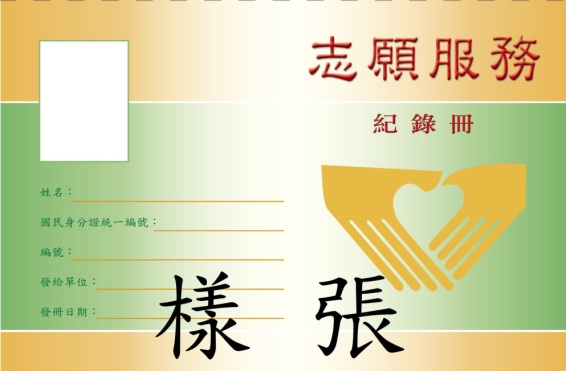 志工基礎教育訓練共同課程    (共計12小時)      1. 服務的內涵                      2小時2. 志願服務倫理                    2小時3. (a) 自我了解及自我肯定或        2小時   (b) 快樂志工就是我(二種課程擇一)   4. 志願服務經驗分享                2小時5. 志願服務法規之認識　　　　　    2小時6. 志願服務發展趨勢      　        2小時正修科技大學辦理102學年度第二學期「志願服務基礎/特殊教育培訓」融入修習「愛心與服務」通識課程與參與國科會科教志工服務計畫特殊全日培訓坊課程表(科學教育類)✽下午 13:00-17:00續辦第一梯次香氛皂夢手作服務隊